2021年上半年英语各等级考试常见问题解答和考生防疫指南其他学校考试延期对我校是否有影响？答：没有影响，我校正常考试。其他学校申请延考，是跟12月考试合并，没有6月考试，相当于减少了一次考试机会。2.应届毕业学生反映因疫情封锁，回不来考试，怎么办，能否在下一次继续给他们机会报名?是否需要向二级学院报备。答：咨询考试院，考试院答复正常开考考点，报名参加上半年考试的应届毕业生受疫情管控措施无法参加考试的，保留其报名资格至下半年，考点要保证他们下半年能报上名。应届毕业生无需向二级学院报备。3.应届毕业生考上了插本的话，但这次四六级因为疫情原因不参加，下半年能在本科学校考试吗？还是下半年的四六级考试要回工贸才能考？答：在所在本科学校报名考试即可。4.应届生毕业生如果这次参加考试了下半年还可以报考吗？答：参加了考试，下半年不能报考。5.如果2021年上半年没有报考的应届毕业生，2021年下半年还有资格报考吗？答：没有资格。非应届毕业生因为疫情无法参加上半年四六级和B级考试，下一次是否有资格报考，是否需要向二级学院报备，报备截止时间到什么时候。答：有资格报考。需在6月12日前向二级学院报备。7.因为疫情原因无法参加四、六级考试，四、六级考试费是否可以退费？答：因为疫情原因无法参加上半年英语四、六级考试的考生，报名费考后2个月原路退回。8.因为疫情原因无法参加B级考试，B级考试费是否可以退费？答：考试中心还未答复。9.如果四六级考试、B级考试缺考会有什么结果？会不会影响本科学院的报考？答:应届毕业生缺考不会影响本科学院的报考。非应届毕业生因为疫情原因缺考，且向二级学院报备，不会限制下一次报考。非应届毕业生无故缺考，将限制下一次报考。荔湾校区考生停考，是否少一次机会？答：荔湾校区考生因为疫情原因无法参加此次考试，保留其报名资格至下半年，且保证荔湾校区已报名此次考试的考生下半年能报上名。11.健康码为黄码是否可以回校参加考试？答：根据学校防疫要求，黄码或红码考生不可以回校参加考试。12.校外考生回校考试一定要有核酸检测的阴性证明吗？答：根据学校防疫要求，可以不用，但是一定要确保粤康码是绿码，出示的行程卡不能去过中、高风险地区。13.校外考生进校参加考试必须提交《校外考生进校健康申明卡及安全考试承诺书》和《新冠肺炎疫情防控期间在校外考生进校园报备表》吗？答：进校园必须提交，且出示粤康码或穗康码为绿码，行程卡中没有去过中、高风险区。14.《校外考生进校健康申明卡》校内学生是否需要填写？答：不需要。15.如果身份证过期了怎么办？答：可以照常携带身份证过来考试（考试需要证件：身份证、准考证、学生证，三证缺一不可）16.身份证丢了怎么办？答：如果是校内考生可以去找保卫处开证明，如果是在校外的考生丢失，去公安机关开证明。17.四六级、B级准考证是自行打印吗？打印彩色可以吗？答: 是的，考生自行登录网站打印准考证，黑白或彩色都可以。18.B级准考证网站进不去，无法打印准考证怎么办？答：咨询二级学院考务员19.四、六级和B级考试可不可以戴石英表/机械手表进去？答：可以，但是不可以佩戴电子手环。20.四、六级和B级考试需要自己买耳机吗？答：不用21.有同学问写作文的30分钟内，作文写完了，能不能看听力题？答：不能，按照试题要求作答，规定时间内在规定区域作答。防疫指南见下页：各位考生，请务必携带三证（身份证、学生证、准考证）并佩戴口罩参加考试！！！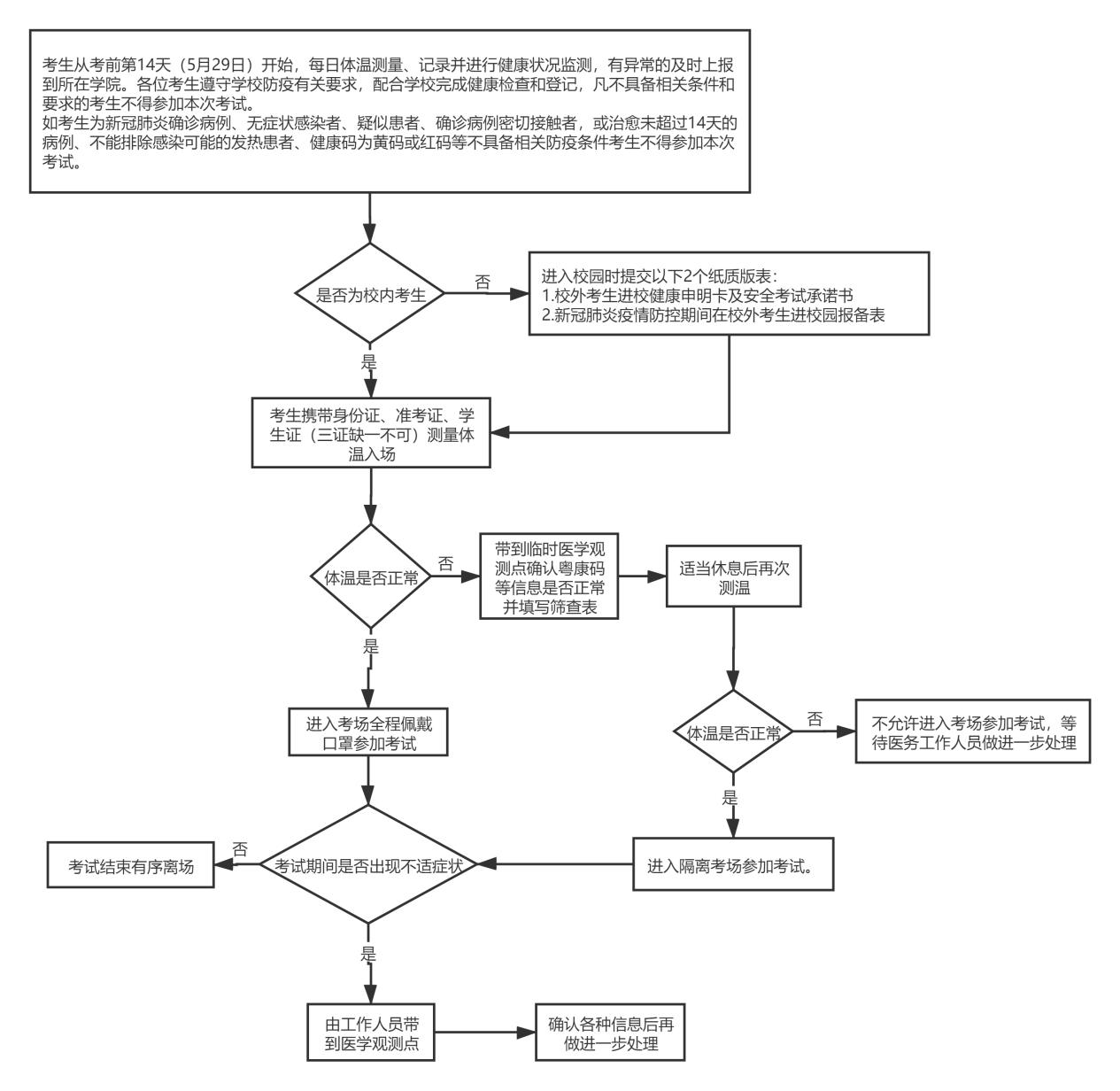 各二级学院考务员各二级学院考务员计算机与信息工程学院李晓慧老师工商管理学院李琳老师测绘遥感信息学院曾丽波老师应用外语学院袁媛老师经济贸易学院潘嘉琪老师汽车工程学院沈洁云老师机电工程学院曹恬老师